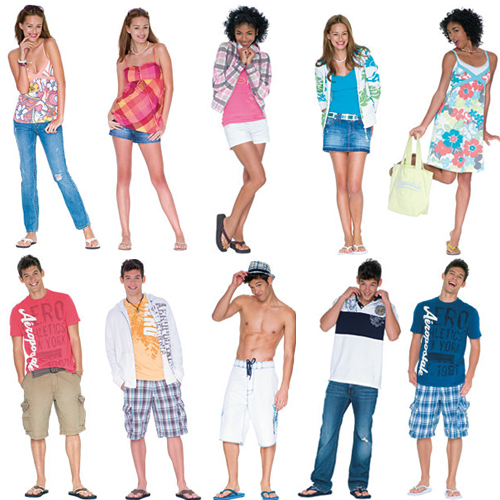 Task 1Choose the wrong (odd) word1.trousers, trainers, jeans2.trainers, boots, gloves3.scarf, umbrella, tie4.jeans, socks, shoes5.sandals, glasses, hat6.glove, watch, hat7.scarf, belt, jeansTask 2Choose the correct word1.My handbag is very large/small, so I put lots of it.2.I like these trainers, but they’re very comfortable/uncomfortable.3.I’ve got some really nice/horrible boots. I wear them a lot.4.At the weekend, I usually wear casual/smart clothes.5.I haven’t got much money, so I don’t wear cheap/expensive clothes.6.He’s only seven years old, so just buy him a small/large T-shirt.7.You need your long/short coat today; it’s really cold.8.If you are going to the gym, it’s better to wear tight/loose clothes.9.That suit is awful/lovely – you must buy it.Task 3Choose the correct variants1) Which of the following does a footballer wear? 	A)	scarf 	B)	shorts 	C)	cardigan 	D)	socks 	E)	shirt2) Which of the following is part of a suit? 	A)	blouse 	B)	waistcoat 	C)	jacket 	D)	coat 	E)	trousers3) Which of the following do you wear on your head? 	A)	scarf 	B)	hat 	C)	trainers 	D)	tights 	E)	cap4) Which of the following would you wear in the winter to keep warm? 	A)	scarf 	B)	shorts 	C)	blouse 	D)	coat 	E)	jumper5) Which of the following do you wear on your feet? 	A)	socks 	B)	boots 	C)	tights 	D)	shoes 	E)	trainers6) Which of the following does a woman wear on her legs? 	A)	stockings 	B)	scarf 	C)	tights 	D)	blouse 	E)	leggingsTask 4Complete the text below by adding some of these items of clothing in the gaps:A) It's a nice suit but the arms of the … are a little short. The trousers fit OK though.B) I've just had to buy my son a new football kit: new shirt, socks and … . Luckily his boots still fit!C) It's freezing outside and you've got a cold. Wear that … I bought for you to keep your neck warm.D) I was thinking of wearing a blouse and skirt for the party but I might wear my long red … as it's a special occasion.E) I need a new pair of … to go running in. These ones are making my feet hurt. F) Could you see if you can see any buttons in town. I need some for the … I'm knitting for Dad's birthday.Task 5Guess what it is1.We wear them to keep our hands warm.2.We wear it to keep our heads warm.3.We wrap it around our necks in winter.4.'Levis' and 'Wranglers' are ___5.Men usually wear one around their necks.6.We wear them on our feet under footwear.7.We wear it on top of our clothes to keep us warm.8.It has buttons up the front, a collar, sleeves and is often white.9.It goes from the waist down, is most often worn by women and can be mini, knee or ankle length.10.Trousers or a skirt with a matching jacket is called a ___Task 6Choose the correct variant1______ is something that you wear to cover your feet.A	shoeB	sweaterC	capD	t-shirt2______ is a soft hat with a curved part sticking out at the front.A	capB	umbrellaC	scarfD	boot3______ is a cotton shirt with short sleeves and no collar.A	blazerB	shirtC	jacketD	t-shirt4______ is a piece of warm woolen clothing for the top half of your body.A	gloveB	scarfC	coatD	sweater5______ is a piece of clothing worn on your hand, with separate parts for the thumb and each finger.A	shirtB	skirtC	gloveD	scarf6______ is a narrow piece of cloth that you wear around your neck with a skirt.A	blazerB	tieC	trousersD	blouse7______ is a piece of clothing for girls and women that fits around the waist and hangs down like a dress.A	skirtB	trousersC	blouseD	jacket8______ is a piece of material that you wear around your neck, head, or shoulders, especially when it is cold.A	shirtB	tieC	scarfD	glove9______ is a shirt for women.A	skirtB	t-shirtC	blouseD	blazer10______ is a short coat.A	blazerB	jacketC	suitD	blouse11______ is a kind of shoe that covers your whole foot and the lower part of your leg, especially worn in winter.A	shoeB	socksC	slippersD	boot12______ is a piece of clothing that you wear on your foot inside your shoe.A	socksB	pantsC	bootD	sleeve13______ are light trousers and a shirt that you wear in bed.A	pajamasB	swimsuitC	suitD	blouse14______ is the part of a piece of clothing that covers your arm.A	collarB	sleeveC	cuffD	pocket15______ is a piece of clothing that covers the lower part of your body, with a separate part covering each leg.A	trousersB	skirtC	blouseD	bootANSWERSTask 11.trousers, trainers, jeans2.trainers, boots, gloves3.scarf, umbrella, tie4.jeans, socks, shoes5.sandals, glasses, hat6.glove, watch, hat7.scarf, belt, jeansTask 21.My handbag is very large/small, so I put lots of it.2.I like these trainers, but they’re very comfortable/uncomfortable.3.I’ve got some really nice/horrible boots. I wear them a lot.4.At the weekend, I usually wear casual/smart clothes.5.I haven’t got much money, so I don’t wear cheap/expensive clothes.6.He’s only seven years old, so just buy him a small/large T-shirt.7.You need your long/short coat today; it’s really cold.8.If you are going to the gym, it’s better to wear tight/loose clothes.9.That suit is awful/lovely – you must buy it.Task 31. B) shorts, D) socks, E) shirt2. B) waistcoat, C) jacket, E) trousers3. B) hat, E) cap4. A) scarf, D) coat, E) jumper5. A) socks, B) boots, D) shoes, E) trainers6. A) stockings, C) tights, E) leggings.Task 4A) It's a nice suit but the arms of the jacket are a little short. The trousers fit OK though.B) I've just had to buy my son a new football kit: new shirt, socks and shorts. Luckily his boots still fit!C) It's freezing outside and you've got a cold. Wear that scarf I bought for you to keep your neck warm.D) I was thinking of wearing a blouse and skirt for the party but I might wear my long red dress as it's a special occasion.E) I need a new pair of trainers to go running in. These ones are making my feet hurt. F) Could you see if you can see any buttons in town. I need some for the cardigan I'm knitting for Dad's birthday. Task 51.We wear them to keep our hands warm. gloves2.We wear it to keep our heads warm. hat3.We wrap it around our necks in winter. scarf4.'Levis' and 'Wranglers' are jeans.5.Men usually wear one around their necks. tie6.We wear them on our feet under footwear. socks7.We wear it on top of our clothes to keep us warm. coat8.It has buttons up the front, a collar, sleeves and is often white. shirt9.It goes from the waist down, is most often worn by women and can be mini, knee or ankle length. skirt10.Trousers or a skirt with a matching jacket is called a suit.Task 61______ is something that you wear to cover your feet.A	shoeB	sweaterC	capD	t-shirt2______ is a soft hat with a curved part sticking out at the front.A	capB	umbrellaC	scarfD	boot3______ is a cotton shirt with short sleeves and no collar.A	blazerB	shirtC	jacketD	t-shirt4______ is a piece of warm woolen clothing for the top half of your body.A	gloveB	scarfC	coatD	sweater5______ is a piece of clothing worn on your hand, with separate parts for the thumb and each finger.A	shirtB	skirtC	gloveD	scarf6______ is a narrow piece of cloth that you wear around your neck with a skirt.A	blazerB	tieC	trousersD	blouse7______ is a piece of clothing for girls and women that fits around the waist and hangs down like a dress.A	skirtB	trousersC	blouseD	jacket8______ is a piece of material that you wear around your neck, head, or shoulders, especially when it is cold.A	shirtB	tieC	scarfD	glove9______ is a shirt for women.A	skirtB	t-shirtC	blouseD	blazer10______ is a short coat.A	blazerB	jacketC	suitD	blouse11______ is a kind of shoe that covers your whole foot and the lower part of your leg, especially worn in winter.A	shoeB	socksC	slippersD	boot12______ is a piece of clothing that you wear on your foot inside your shoe.A	socksB	pantsC	bootD	sleeve13______ are light trousers and a shirt that you wear in bed.A	pajamasB	swimsuitC	suitD	blouse14______ is the part of a piece of clothing that covers your arm.A	collarB	sleeveC	cuffD	pocket15______ is a piece of clothing that covers the lower part of your body, with a separate part covering each leg.A	trousersB	skirtC	blouseD	boot